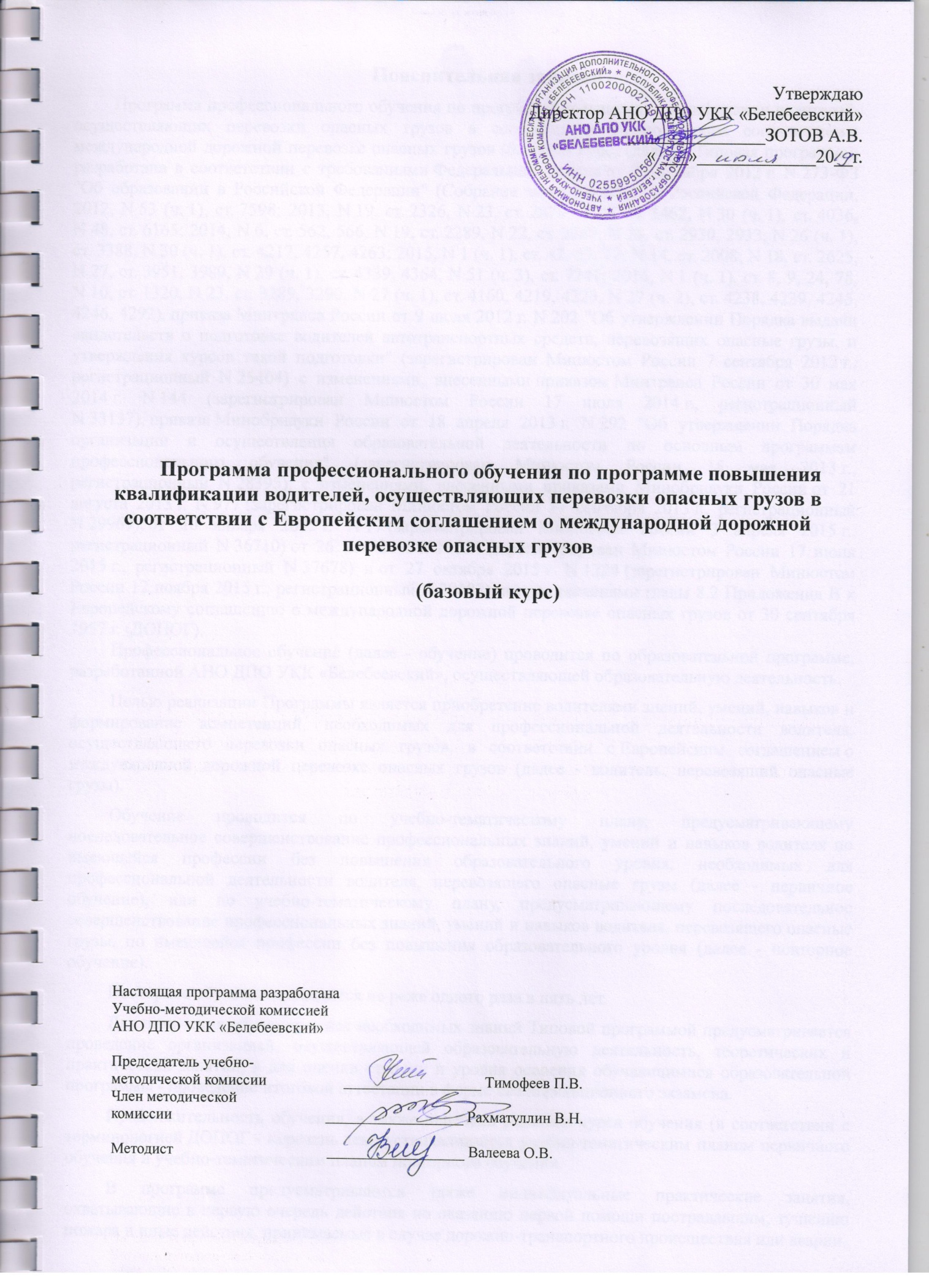 Пояснительная запискаПрограмма профессионального обучения по программе повышения квалификации водителей, осуществляющих перевозки опасных грузов в соответствии с Европейским соглашением о международной дорожной перевозке опасных грузов (базовый курс) (далее - Типовая программа), разработана в соответствии с требованиями Федерального закона от 29 декабря 2012 г. N 273-ФЗ "Об образовании в Российской Федерации" (Собрание законодательства Российской Федерации, 2012, N 53 (ч. 1), ст. 7598; 2013, N 19, ст. 2326, N 23, ст. 2878, N 27, ст. 3462, N 30 (ч. 1), ст. 4036, N 48, ст. 6165; 2014, N 6, ст. 562, 566, N 19, ст. 2289, N 22, ст. 2769, N 23, ст. 2930, 2933, N 26 (ч. 1), ст. 3388, N 30 (ч. 1), ст. 4217, 4257, 4263; 2015, N 1 (ч. 1), ст. 42, 53, 72; N 14, ст. 2008; N 18, ст. 2625, N 27, ст. 3951, 3989, N 29 (ч. 1), ст. 4339, 4364, N 51 (ч. 3), ст. 7241; 2016, N 1 (ч. 1), ст. 8, 9, 24, 78, N 10, ст. 1320, N 23, ст. 3289, 3290, N 27 (ч. 1), ст. 4160, 4219, 4223, N 27 (ч. 2), ст. 4238, 4239, 4245, 4246, 4292), приказа Минтранса России от 9 июля 2012 г. N 202 "Об утверждении Порядка выдачи свидетельств о подготовке водителей автотранспортных средств, перевозящих опасные грузы, и утверждения курсов такой подготовки" (зарегистрирован Минюстом России 7 сентября 2012 г., регистрационный N 25404) с изменениями, внесенными приказом Минтранса России от 30 мая 2014 г. N 144 (зарегистрирован Минюстом России 17 июля 2014 г., регистрационный N 33137), приказа Минобрнауки России от 18 апреля 2013 г. N 292 "Об утверждении Порядка организации и осуществления образовательной деятельности по основным программам профессионального обучения" (зарегистрирован Минюстом России 15 мая 2013 г., регистрационный N 28395), с изменениями, внесенными приказами Минобрнауки России от 21 августа 2013 г. N 977 (зарегистрирован Минюстом России 17 сентября 2013 г., регистрационный N 29969), от 20 января 2015 г. N 17 (зарегистрирован Минюстом России 3 апреля 2015 г., регистрационный N 36710) от 26 мая 2015 г. N 524 (зарегистрирован Минюстом России 17 июня 2015 г., регистрационный N 37678) и от 27 октября 2015 г. N 1224 (зарегистрирован Минюстом России 12 ноября 2015 г., регистрационный N 39682), и предписаниями главы 8.2 Приложения В к Европейскому соглашению о международной дорожной перевозке опасных грузов от 30 сентября 1957 г. (ДОПОГ).Профессиональное обучение (далее - обучение) проводится по образовательной программе, разработанной АНО ДПО УКК «Белебеевский», осуществляющей образовательную деятельность.Целью реализации Программы является приобретение водителями знаний, умений, навыков и формирование компетенций, необходимых для профессиональной деятельности водителя, осуществляющего перевозки опасных грузов, в соответствии с Европейским соглашением о международной дорожной перевозке опасных грузов (далее - водитель, перевозящий опасные грузы).Обучение проводится по учебно-тематическому плану, предусматривающему последовательное совершенствование профессиональных знаний, умений и навыков водителя по имеющейся профессии без повышения образовательного уровня, необходимых для профессиональной деятельности водителя, перевозящего опасные грузы (далее - первичное обучение), или по учебно-тематическому плану, предусматривающему последовательное совершенствование профессиональных знаний, умений и навыков водителя, перевозящего опасные грузы, по имеющейся профессии без повышения образовательного уровня (далее - повторное обучение).Повторное обучение проводится не реже одного раза в пять лет.Для получения обучающимися необходимых знаний Типовой программой предусматривается проведение организацией, осуществляющей образовательную деятельность, теоретических и практических занятий, а для оценки степени и уровня освоения обучающимися образовательной программы - проведение итоговой аттестации в форме квалификационного экзамена.Продолжительность обучения, а также перечень разделов курса обучения (в соответствии с терминологией ДОПОГ - перечень тем) устанавливается учебно-тематическим планом первичного обучения и учебно-тематическим планом повторного обучения.В программе предусматриваются также индивидуальные практические занятия, охватывающие в первую очередь действия по оказанию первой помощи пострадавшим, тушению пожара и иные действия, принимаемые в случае дорожно-транспортного происшествия или аварии. Содержание программы представлено общими положениями, учебно-тематическими планами, содержанием разделов (тем) учебно-тематических планов, планируемыми результатами освоения Программы, условиями реализации и системой оценки результатов освоения Программы.К обучению допускаются водители, имеющие национальное водительское удостоверение соответствующей категории и стаж работы в качестве водителя транспортного средства указанной категории не менее трех лет.К прохождению курса повторного обучения водителей, осуществляющих перевозку опасных грузов, допускаются лица, имеющие свидетельство о подготовке водителя автотранспортных средств, перевозящих опасные грузы (далее - свидетельство ДОПОГ о подготовке водителя), выданное в соответствии с порядком, утвержденным приказом Министерства транспорта Российской Федерации от 9 июля 2012 г. N 202.Учебно-тематический план первичного обученияУчебно-тематический план повторного обученияСодержание разделов (тем) учебно-тематического планаТема 1. Общие требования, регулирующие перевозку опасных грузов, и роль ДОПОГОбщие сведения о Европейском соглашении о международной дорожной перевозке опасных грузов (ДОПОГ). Присоединение России к ДОПОГ. Структура Приложения А и Приложения В к ДОПОГ. Участники ДОПОГ. Регулярность пересмотра и обновления положений ДОПОГ. Сфера применения ДОПОГ в Российской Федерации. Основные положения ДОПОГ, касающиеся подготовки водителей, осуществляющих перевозки опасных грузов. Актуальность мер обеспечения безопасности при таких перевозках.Основные положения действующих федеральных законов, постановлений Правительства Российской Федерации, нормативных правовых актов Минтранса России, МВД России и других федеральных органов исполнительной власти, касающиеся перевозок опасных грузов автомобильным транспортом. Международные и российские технические регламенты и стандарты, касающиеся автомобильных перевозок опасных грузов и обеспечения безопасности при осуществлении таких перевозок.Тема 2. Основные виды опасности при перевозках опасных грузов и меры по защите окружающей среды. Контроль за перевозкой отходовВиды опасности при перевозках опасных грузов: пожароопасность, взрывоопасность, окислительные свойства, радиационная опасность, инфекционная опасность, токсичность. Воздействие опасных веществ на человеческий организм при вдыхании, контакте с кожей или попадании внутрь. Вредные воздействия опасных веществ при попадании в окружающую среду. Превентивные меры по обеспечению безопасности при различных видах опасности.Меры по защите людей и окружающей среды от возможного возникновения различных видов опасности в результате аварий и дорожно-транспортных происшествий при перевозках опасных грузов. Промышленные и бытовые отходы и меры по осуществлению контроля за их перевозкой.Тема 3. Классификация и общая характеристика опасных грузовПринципы классификации. Классификация опасных грузов в соответствии с ДОПОГ. Таблица А Приложения А к ДОПОГ. Классы и номера ООН. Надлежащее отгрузочное наименование опасных грузов.Физические, химические свойства опасных грузов (текучесть, плотность, воспламеняемость, испаряемость, разъедающее действие, токсичность и другие свойства). Физико-химические процессы при перемешивании опасных грузов, возгорании, испарении, кипении, смешивании; образование электростатических зарядов и другие процессы.Грузы повышенной опасности.Опасные грузы, запрещаемые к перевозке автотранспортными средствами.Практическое занятие направлено на пользование таблицей А "Перечень опасных грузов" Приложения А к ДОПОГ по предлагаемым видам опасных грузов.Тема 4. Маркировка, знаки опасности, информационные табло и таблички оранжевого цветаСодержание маркировки и требования ДОПОГ по ее нанесению на изделиях, упаковках, контейнерах, цистернах и специальных транспортных средствах при перевозках опасных грузов. Типы и правила маркировки.Знаки опасности, их виды и требования к размещению при перевозках опасных грузов. Маркировочный знак для веществ, перевозимых при повышенной температуре.Маркировка транспортных средств, цистерн и контейнеров с использованием информационных табличек оранжевого цвета. Требования по их размещению.Маркировка фумигированных транспортных средств и контейнеров. Требования по информационному обеспечению, включая оформление соответствующих транспортных документов.Практическое занятие направлено на изучение требований по маркировке упаковок с опасными грузами, маркировке транспортных средств, контейнеров и цистерн при перевозках опасных грузов по предлагаемым типам и видам.Тема 5. Требования к транспортным средствам, контейнерам, таре, упаковкам и дополнительному оборудованиюТранспортные средства для перевозок опасных грузов в таре и упаковках, навалом/насыпью, в контейнерах, съемных и встроенных цистернах, транспортных пакетах. Специализированные транспортные средства для опасных грузов, предусмотренные частью 9 приложения В к ДОЛОГ: AT, ОХ, ЕХ/П, ЕХЛП, FL и MEMU. Их назначение и краткое описание. Система технического осмотра и допуска автотранспортных средств к перевозке опасных грузов.Особые требования к транспортным средствам для обеспечения безопасности перевозок опасных грузов. Технические положения в части предотвращения опасности возникновения пожара, а также требования к электрооборудованию, тормозному оборудованию, устройствам ограничения скорости, сцепным устройствам. Основные параметры транспортных средств, используемых для перевозки опасных грузов в международном сообщении.Перечень дополнительного оборудования и требования к нему. Назначение и способы эксплуатации оборудования, установленного на транспортных средствах. Бортовые устройства ГЛОНАСС/GPS, контрольно-измерительные приборы, тахографы. Средства пожаротушения. Огнетушители и их характеристики. Требования к дополнительному автономному источнику освещения. Противооткатные башмаки, проблесковые маячки, оградительные знаки, лопата, фонарики и другие.Практическое занятие направлено на выбор типа транспортных средств для перевозки опасных грузов по установленной в задании номенклатуре, отработку приемов использования дополнительного оборудования и средств пожаротушения.Тема 6. Транспортно-сопроводительные документы при перевозке опасных грузовТранспортно-сопроводительные документы, используемые при перевозке опасных грузов: транспортная накладная (при международной перевозке - международная товарно-транспортная накладная CMR), свидетельство о допуске транспортного средства к перевозке опасных грузов, регистрационные документы на транспортное средство, страховой полис, путевой лист, специальные разрешения на перевозку опасных грузов, сертификат на транспортное средство, сертификат на упаковку, свидетельство ДОПОГ о подготовке водителя, письменная инструкция, специальное разрешение на движение крупногабаритного и (или) тяжеловесного транспортного средства (в случае необходимости), свидетельство о загрузке контейнера (при мультимодальных перевозках), паспорт безопасности химической продукции (в необходимых случаях). Применение и порядок их оформления.Требования к содержанию и порядку заполнения транспортно-сопроводительных документов.Практическое занятие направлено на применение письменных инструкций, заполнение транспортной накладной водителями и другими участниками перевозок опасных грузов по перечню, предлагаемому в задании.Тема 7. Организация перевозок опасных грузовПодготовительные меры к осуществлению перевозок опасных грузов (оформление необходимых транспортно-сопроводительных документов, предрейсовый осмотр транспортного средства, предрейсовый и послерейсовый медицинский контроль состояния водителя).Правила перевозки грузов автомобильным транспортом** и реализация водителем их требований при перевозках опасных грузов. Обязанности участников перевозки по размещению и креплению грузов на транспортных средствах, взвешиванию, наполнению цистерн, сопровождению во время перевозки.Меры по обеспечению безопасности во время движения транспортного средства и при осуществлении погрузочно-разгрузочных работ. Требование к месту погрузки-разгрузки опасного груза. Способы загрузки кузовов транспортных средств. Обработка и укладка упаковок опасных грузов, способы их безопасного крепления в кузовах транспортных средств.Перевозка опасных грузов через автодорожные тоннели. Категории тоннелей. Ограничения на проезд транспортных средств, перевозящих опасные грузы, через автодорожные тоннели. Дорожные знаки и сигналы при перевозках опасных грузов.Перевозки неочищенной тары и опасных отходов. Очистка и/или дегазация перед загрузкой и после разгрузки автотранспортных средств, тары и упаковок.Требования к организации перевозок грузов повышенной опасности.Особенности перевозок опасных грузов в международном сообщении.Практическое занятие направлено на выбор типа транспортного средства и маршрута его движения при перевозке опасных грузов в предлагаемых условиях работы.Тема 8. Обязанности и ответственность водителя и других участников перевозок опасных грузовОбязанности и ответственность водителя транспортного средства, а также грузоотправителей и грузополучателей, участвующих в перевозке опасных грузов. Распределение обязанностей в соответствии с Правилами перевозок грузов автомобильным транспортом. Требования к водителям и членам экипажа при перевозках опасных грузов; что надлежит и что запрещается делать водителю при перевозке опасных грузов.Административное, уголовное и гражданское законодательство в части, касающейся ответственности водителей и других участников перевозок опасных грузов.Контроль за перевозками опасных грузов.Тема 9. Меры по обеспечению безопасности при перевозке, погрузке и разгрузке опасных грузовПроверка состояния водителя, автомобиля и груза перед рейсом. Предрейсовый инструктаж водителя.Меры безопасности при осуществлении погрузочно-разгрузочных работ, а также во время движения транспортного средства с опасным грузом. Влияние скорости движения, дистанции. Влияние параметров дороги на управляемость и устойчивость транспортного средства. Динамические характеристики автомобиля с учетом влияния загрузки. Силы, действующие на груз во время движения автотранспортного средства, с учетом изменений траектории движения.Оценка возможной опасности движения на основе ситуационного анализа дорожной обстановки и типичные ошибки водителя. Меры безопасности, соответствующие различным видам опасности.Тема 10. Действия водителя в случае аварии или дорожно-транспортного происшествия при перевозках опасных грузовПисьменные инструкции и действия водителя при возникновении аварийных ситуаций в соответствии с ДОПОГ. Меры безопасности.Оповещение соответствующих аварийных служб. Средства связи и информации, используемые в случае аварии.Оповещение участников дорожного движения и компетентных органов. Правила установки знака аварийной остановки и фонарей с оранжевыми световыми сигналами. Использование системы ЭРА-ГЛОНАСС.Ликвидация последствий аварии силами водителя (экипажа). Проведение работ по локализации загрязнений и нейтрализации опасных грузов на местах аварии.Оказание первой помощи пострадавшим при травмах, термических и химических поражениях, острых отравлениях, ожогах и обморожениях, кровотечениях, переломах. Виды средств индивидуальной защиты (спецодежда, спецобувь). Средства индивидуальной защиты органов дыхания (противогазы, респираторы). Использование средств индивидуальной защиты водителя при инцидентах с опасными грузами. Медицинская аптечка. Средства тушения пожара. Применение огнетушителей и иных средств тушения пожара при воспламенении опасного груза на транспортном средстве.Требования ДОПОГ и европейских стандартов по обеспечению безопасного крепления и размещения опасных грузов на автотранспортных средствах. Ответственность перевозчика и грузоотправителя за обеспечение надежного крепления грузов.Практическое занятие направлено на отработку навыков оказания первой помощи пострадавшим. Приемы оказания первой помощи. Пользование огнетушителем и индивидуальными средствами защиты в заданных условиях перевозки опасных грузов.Тема 11. Изъятия, ограничения и вопросы совместимости при перевозках опасных грузовСфера применения ДОПОГ при перевозках опасных грузов.Опасные вещества и изделия, не допускаемые к перевозке автомобильным транспортом. Перевозки опасных грузов, при осуществлении которых положения ДОПОГ не применяются.Изъятия ДОПОГ (раздел 1.1.3 Приложения А к ДОПОГ), включая изъятия, связанные с характером транспортной операции; с перевозкой жидкого топлива, газов, литиевых батарей и порожней неочищенной тары; с ограниченным количеством опасных грузов, перевозимых одной транспортной единицей; с опасными грузами, используемыми для охлаждения или кондиционирования во время перевозки.Ограничения при перевозках опасных грузов в автодорожных тоннелях.Совместимость перевозимых опасных грузов с различными знаками опасности на одном транспортном средстве. Запрет совместной погрузки в одно и то же транспортное средство или один и тот же контейнер.Специальные требования, касающиеся совместной перевозки опасных грузов и иных грузов (продуктов питания, домашних предметов, кормов для животных и других грузов).Тема 12. Особенности мультимодальных перевозок опасных грузов, осуществляемых с участием автотранспортных средствОсобенности мультимодальных перевозок опасных грузов с участием автотранспортных средств. Применение крупнотоннажных контейнеров, съемных кузовов и транспортных пакетов. Оформление необходимых транспортных документов и соблюдение требований, действующих на других видах транспорта, при осуществлении мультимодальных перевозок опасных грузов. Свидетельство о загрузке контейнеров при перевозке опасных грузов морским транспортом. Международные соглашения, учитываемые при мультимодальных перевозках опасных грузов.Планируемые результаты освоения Программы 1. В результате освоения Программы обучающийся должен знать:общие требования, регулирующие перевозки опасных грузов;основные виды опасности и защита окружающей среды при перевозках опасных грузов, включая осуществление контроля за перевозкой отходов опасных грузов;распространенные причины аварий, связанные с перевозкой опасных грузов автотранспортными средствами, и последствия таких аварий;превентивные меры по обеспечению безопасности при перевозках опасных грузов. Меры, принимаемые в случае аварии;общие требования к упаковкам, крупногабаритной таре, специальным контейнерам и цистернам, используемым для перевозки опасных грузов;транспортные средства, дополнительное оборудование и средства пожаротушения, используемые при перевозках опасных грузов;маркировку, знаки опасности, информационные табло и таблички оранжевого цвета;документы, которые должны находиться в транспортном средстве: транспортно-сопроводительные и иные документы и порядок их заполнения, включая письменные инструкции, свидетельство о допуске транспортного средства, свидетельство о подготовке водителя, паспорт безопасности химической продукции и сферы ее применения, специальные разрешения для грузов повышенной опасности, специальные разрешения на движение крупногабаритного и (или) тяжеловесного транспортного средства и другие документы, необходимые для перевозки опасных грузов;способы перевозки и ограничения, связанные с количеством перевозимых опасных грузов;перевозки грузов повышенной опасности;совместимость при перевозках опасных грузов и меры по обеспечению безопасности;специальные требования к совместной перевозке опасных грузов и продукции, не относящейся к категории опасных веществ и изделий;требования к перевозке опасных грузов без превышения максимальных количеств, указанных в подразделе 1.1.3.6 Приложения А к ДОПОГ;требования к погрузке, разгрузке, размещению и креплению опасных грузов;требования по очистке и (или) дегазации транспортных средств, тары, контейнеров и цистерн при перевозках опасных грузов;условия и режим движения транспортных средств с опасными грузами и ограничения, касающиеся движения на установленных маршрутах, включая автодорожные тоннели;обязанности и ответственность при перевозках опасных грузов, виды гражданской ответственности;особенности мультимодальных перевозок опасных грузов, осуществляемых с участием автотранспортных средств;требования к водителю и другим членам экипажа транспортного средства, осуществляющего перевозки опасных грузов;информационное обеспечение с использованием бортовых устройств и средств спутниковой навигации, включая систему ЭРА-ГЛОНАСС.2. Обучающийся должен уметь:проверять пригодность к перевозке опасных грузов транспортных средств, тары, контейнеров, средств крепления грузов;проверять пригодность к эксплуатации дополнительного оборудования на транспортном средстве и устройств для погрузочно-разгрузочных операций;проверять пригодность к эксплуатации бортовых устройств информационного обеспечения и уметь ими пользоваться;проверять соответствие транспортно-сопроводительных документов нормативным требованиям и заполнять их в установленных случаях;использовать письменные инструкции в соответствии с ДОПОГ;пользоваться дополнительным оборудованием, средствами индивидуальной защиты и средствами пожаротушения;оказывать помощь пострадавшим при дорожно-транспортных происшествиях или аварии;проводить работы по ликвидации последствий дорожно-транспортного происшествия или аварии при перевозке опасных грузов.Условия реализации ПрограммыУсловия реализации должны обеспечивать: достижение планируемых результатов освоения Программы в полном объеме; соответствие применяемых форм, средств и методов обучения с учетом особенностей перевозок опасных грузов.Теоретическое обучение должно проводиться в оборудованных учебных аудиториях, отвечающих материально-техническим и информационно-методическим требованиям:продолжительность учебного часа теоретических и практических занятий должна составлять один академический час (45 минут);время, отводимое Программой, на проведение практических занятий по вопросам оказания первой помощи, тушения пожара и мер, принимаемых в случае происшествия или аварии, выделяется в объеме, предусмотренном Типовой программой, из расчета один академический час на пять обучающихся;педагогическую деятельность должны осуществлять лица, имеющие среднее профессиональное или высшее образование и отвечающие квалификационным требованиям, указанным в квалификационных справочниках, и (или) профессиональным стандартам, а также свидетельство о профессиональной подготовке консультанта по вопросам безопасности перевозки опасных грузов автомобильным транспортом, выданное в соответствии с приказом Минтранса России от 9 июля 2012 г. N 203 "Об утверждении Порядка проведения экзамена и выдачи свидетельств о профессиональной подготовке консультантов по вопросам безопасности перевозки опасных грузов автомобильным транспортом" (зарегистрирован Минюстом России 7 сентября 2012 г., регистрационный N 25407), с изменениями, внесенными приказом Минтранса России от 30 мая 2014 г. N 144 (зарегистрирован Минюстом России 17 июля 2014 г., регистрационный N 33137).Информационно-методические условия реализации Программы включают:учебно-тематический план;календарный учебный график;образовательную программу;методические материалы и разработки;расписание занятий.Материально-техническое и информационно-методическое обеспечение Программы:5.  Документ о квалификации (свидетельство о профессии рабочего), выдаваемый организацией, осуществляющей образовательную деятельность, обучающимся при успешной сдаче квалификационного экзамена оформляется на бланке, образец которого самостоятельно устанавливается организацией, осуществляющей образовательную деятельность.Индивидуальный учет результатов освоения обучающихся образовательной программы, а также хранение в архивах информации об этих результатах производится организацией, осуществляющей образовательную деятельность, на бумажных и (или) электронных носителях.Система оценки результатов освоения ПрограммыТекущий контроль успеваемости  проводиться путем опроса слушателей по изученной теме Профессиональное обучение завершается итоговой аттестацией в форме квалификационного экзамена, включающего в себя практическую квалификационную работу и проверку теоретических знаний в форме письменного задания, которое может дополняться устными вопросами. Каждому обучающемуся должно быть задано не менее 25 письменных вопросов по базовому курсу подготовки, в том числе, мере следующих тем:общие требования, регулирующие перевозку опасных грузов;основные виды опасности;информация о защите окружающей среды при осуществлении контроля за перевозкой отходов;превентивные меры и меры по обеспечению безопасности при различных видах опасности;меры, принимаемые в случае аварии (оказание первой помощи, обеспечение безопасности дорожного движения, основы использования защитного снаряжения, письменные инструкции и иные необходимые меры);маркировка, знаки опасности, информационные табло и таблички оранжевого цвета;обязанности и ответственность водителя при перевозке опасных грузов;требования к транспортным средствам и установленному на них техническому оборудованию;запрещение совместной погрузки в одно и то же транспортное средства или один и тот же контейнер;меры предосторожности, принимаемые при погрузке и разгрузке опасных грузов, обработка транспортных средств, тары и упаковок;общая информация, касающаяся гражданской ответственности;особенности мультимодальных перевозок опасных грузов с участием автотранспортных средств;ограничения движения в автодорожных тоннелях и инструкции по поведению в тоннелях (предотвращение происшествий, безопасность, действия в случае пожара или других чрезвычайных ситуаций).Итоговая аттестация проводиться  с использованием материалов, утверждаемых директором АНО ДПО УКК «Белебеевский». Результаты квалификационного экзамена оформляются протоколом.N п/пРазделы (темы) курса - базовый курс(первичное обучение)Количество учебных часовКоличество учебных часовКоличество учебных часовN п/пРазделы (темы) курса - базовый курс(первичное обучение)всегов том числе:в том числе:N п/пРазделы (темы) курса - базовый курс(первичное обучение)всеготеоретические занятияпрактические занятия1Общие требования, регулирующие перевозку опасных грузов, и роль ДОПОГ22-2Основные виды опасности при перевозках опасных грузов и меры по защите окружающей среды. Контроль за перевозкой отходов22-3Классификация и общая характеристика опасных грузов2114Маркировка, знаки опасности, информационные табло и таблички оранжевого цвета2115Требования к транспортным средствам, контейнерам и цистернам, упаковкам и дополнительному оборудованию4316Транспортно-сопроводительные документы при перевозке опасных грузов2117Организация перевозок опасных грузов4318Обязанности и ответственность водителя и других участников перевозок опасных грузов2119Меры по обеспечению безопасности при перевозке, погрузке и разгрузке опасных грузов21110Действия водителя в случае аварии или дорожно-транспортного происшествия при перевозках опасных грузов21111Изъятия, ограничения и вопросы совместимости при перевозках опасных грузов22-12Особенности мультимодальных перевозок опасных грузов, осуществляемых с участием автотранспортных средств11-Квалификационный экзамен1-1Всего учебных часов28199N п/пРазделы (темы) курса - базовый курс (повторное обучение)Количество учебных часовКоличество учебных часовКоличество учебных часовN п/пРазделы (темы) курса - базовый курс (повторное обучение)всегов том числе:в том числе:N п/пРазделы (темы) курса - базовый курс (повторное обучение)всеготеоретические занятияпрактические занятия1Общие требования, регулирующие перевозку опасных грузов, и роль ДОПОГ11-2Основные виды опасности при перевозках опасных грузов и меры по защите окружающей среды. Контроль за перевозкой отходов11-3Классификация и общая характеристика опасных грузов10,50,54Маркировка, знаки опасности, информационные табло и таблички оранжевого цвета10,50,55Требования к транспортным средствам, контейнерам и цистернам, упаковкам и дополнительному оборудованию2116Транспортно-сопроводительные документы при перевозке опасных грузов10,50,57Организация перевозок опасных грузов2118Обязанности и ответственность водителя и других участников перевозок опасных грузов10,50,59Меры по обеспечению безопасности при перевозке, погрузке и разгрузке опасных грузов10,50,510Действия водителя в случае аварии или дорожно-транспортного происшествия при перевозках опасных грузов10,50,511Изъятия, ограничения и вопросы совместимости при перевозках опасных грузов11-12Особенности мультимодальных перевозок опасных грузов, осуществляемых с участием автотранспортных средств11-Квалификационный экзамен1-1Всего учебных часов1596Наименование компонентовКоличество, шт.12Оборудование и технические средства обученияКомпьютер1Мультимедийный проектор или телевизор1Экран (монитор, электронная доска)1Тренажер сердечно-легочной и мозговой реанимации1Тренажер-манекен для отработки приемов восстановления проходимости верхних дыхательных путей1Средства оказания первой помощи1 комплект (достаточный для обучения одной группы)Средства индивидуальной защиты1 комплект (достаточный для обучения одной группы)Средства пожаротушения1 комплект (достаточный для обучения одной группы)Информационные материалы12Учебно-методические пособия, содержащие материалы для обучения по разделам, указанным в Типовой программе. Могут быть представлены в виде печатных изданий, плакатов, электронных учебных материалов, тематических фильмов, презентаций1 комплект (достаточный для обучения одной группы)Приложение А и Приложение В к ДОПОГ1 комплект на двух обучающихсяИнформационный стендКопия лицензии с соответствующим приложением1Программа обучения1Учебный план1Календарный учебный график (на каждую учебную группу)1Расписание занятий1